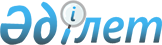 Қазақстан Республикасының аумағын ұйымдастырудың бас схемасын әзірлеу мен келісу мәселелері жөніндегі ведомствоаралық комиссия құру туралы
					
			Күшін жойған
			
			
		
					Қазақстан Республикасы Үкіметінің 2011 жылғы 6 маусымдағы № 630 қаулысы. Күші жойылды - Қазақстан Республикасы Үкіметінің 2014 жылғы 9 сәуірдегі № 329 қаулысымен

      Ескерту. Күші жойылды - ҚР Үкіметінің 09.04.2014 N 329 қаулысымен.      Қазақстан Республикасының Үкіметі ҚАУЛЫ ЕТЕДІ:



      1. Осы қаулының қосымшасына сәйкес құрамда Қазақстан Республикасының аумағын ұйымдастырудың бас схемасын әзірлеу мен келісу мәселелері жөніндегі ведомствоаралық комиссия (бұдан әрі - Ведомствоаралық комиссия) құрылсын.



      2. Қоса беріліп отырған Ведомствоаралық комиссия туралы ереже бекітілсін.



      3. Осы қаулы қол қойылған күнінен бастап қолданысқа енгізіледі.      Қазақстан Республикасының

      Премьер-Министрі                                    К. Мәсімов

Қазақстан Республикасы 

Үкіметінің       

2011 жылғы 6 маусымдағы 

№ 630 қаулысына   

қосымша       

Қазақстан Республикасының аумағын ұйымдастырудың бас схемасын

әзірлеу мен келісу мәселелері жөніндегі ведомствоаралық

комиссияның құрамы      Ескерту. Құрам жаңа редакцияда - ҚР Үкіметінің 22.05.2013 № 511 қаулысымен.Қазақстан Республикасы 

Үкіметінің        

2011 жылғы 6 маусымдағы 

№ 630 қаулысымен   

бекітілген       

Қазақстан Республикасының аумағын ұйымдастырудың

бас схемасын әзірлеу мен келісу мәселелері жөніндегі

ведомствоаралық комиссия туралы

ереже 

1. Жалпы ережелер

      1. Қазақстан Республикасының аумағын ұйымдастырудың бас схемасын әзірлеу мен келісу мәселелері жөніндегі ведомствоаралық комиссия (бұдан әрі - Комиссия) Қазақстан Республикасының Үкіметі жанындағы консультативтік-кеңесші орган болып табылады.



      2. Комиссия қызметінің мақсаты Қазақстан Республикасының аумағын ұйымдастырудың бас схемасын (бұдан әрі - Бас схема) әзірлеу мен келісу бойынша ұсыныстар дайындау болып табылады.



      3. Комиссия өз қызметінде Қазақстан Республикасының Конституциясын, Қазақстан Республикасының заңдарын және Қазақстан Республикасының өзге де нормативтік құқықтық актілерін, сондай-ақ осы Ережені басшылыққа алады. 

2. Комиссияның міндеттері мен функциялары

      4. Комиссияның негізгі міндеттері мен функциялары:



      1) Бас схеманы әзірлеу мен келісу үдерісін үйлестіру;



      2) Бас схеманы әзірлеу саласындағы нормативтік-құқықтық базаны жетілдіру жөнінде ұсынымдар дайындау;



      3) Бас схеманы әзірлеу мен келісу мәселелері бойынша өз құзыреті шегінде ұсынымдық сипаттағы шешімдер қабылдау;



      4) Бас схеманы әзірлеуге бағытталған құқықтық, экономикалық, ұйымдастырушылық және ғылыми-техникалық сипаттағы шараларды жүзеге асыру жөнінде ұсыныстар енгізу болып табылады. 

3. Комиссияның қызметін ұйымдастыру

      5. Қазақстан Республикасы Өңірлік даму министрлігі Комиссияның жұмысын ұйымдастырушылық-техникалық қамтамасыз етуді жүзеге асыратын Комиссияның жұмыс органы болып табылады.

      Ескерту. 5-тармақ жаңа редакцияда - ҚР Үкіметінің 22.05.2013 № 511 қаулысымен.



      6. Комиссия қызметіне басшылықты Төраға жүзеге асырады. Төраға болмаған жағдайда оның функцияларын Төрағаның орынбасары орындайды.



      7. Комиссия отырысының күн тәртібі бойынша ұсыныстарды, қажетті құжаттарды, материалдар дайындауды және хаттаманы ресімдеуді Комиссия отырыстары өткізілгеннен кейін Комиссияның хатшысы жүзеге асырады.

      Хатшы Комиссияның мүшесі болып табылмайды.



      8. Комиссияның шешімдері ашық дауыс берумен қабылданады және егер оған Комиссия мүшелерінің жалпы санының көпшілігі дауыс берген болса, қабылданды деп саналады. Дауыстар тең болған жағдайда Төраға дауыс берген шешім қабылданды деп саналады. Комиссия мүшелерінің ерекше пікір білдіруге құқығы бар, ол білдірілген жағдайда жазбаша түрде жазылуы және Комиссияның есеп-хатына қоса берілуге тиіс.

      Комиссия отырыстарын жүргізудің нәтижелері бойынша оның барлық мүшелері міндетті түрде қол қоятын хаттама жасалады. 

4. Комиссияның қызметін тоқтату

      9. Комиссияның қызметін тоқтатуға Қазақстан Республикасы Үкіметінің шешімі негіз болып табылады.
					© 2012. Қазақстан Республикасы Әділет министрлігінің «Қазақстан Республикасының Заңнама және құқықтық ақпарат институты» ШЖҚ РМК
				Сағынтаев 

Бақытжан Әбдірұлы-Қазақстан Республикасы Премьер-Министрінің бірінші орынбасары – Қазақстан Республикасының Өңірлік даму министрі, төрағаНокин

Серік Кеңесұлы-Қазақстан Республикасының Өңірлік даму вице-министрі, төрағаның орынбасарыДембай

Салауат Маханбетұлы-Қазақстан Республикасы Өңірлік даму министрлігі Сәулет, қала құрылысы және құрылыс департаментінің директоры, хатшыАқпомбаев

Иманжүсіп Латкенұлы-Қазақстан Республикасы Қорғаныс министрінің орынбасарыЕгемберді

Ерғали Қуандықұлы-Қазақстан Республикасының Еңбек және халықты әлеуметтік қорғау вице-министріНысанбаев

Ерлан Нұралыұлы-Қазақстан Республикасының Қоршаған ортаны қорғау вице-министріЖақсалиев

Бақытжан Мұхамбетқалиұлы-Қазақстан Республикасының Индустрия және жаңа технологиялар вице-министріҚасымбек

Жеңіс Махмұдұлы-Қазақстан Республикасы Көлік және коммуникация министрлігінің жауапты хатшысыҚұсайынов

Марат Әпсеметұлы -Қазақстан Республикасының Экономика және бюджеттік жоспарлау вице-министріҚырықбаев

Арман Оразбайұлы-Қазақстан Республикасының Мәдениет және ақпарат вице-министріСмайылов

Жанболат Амангелдіұлы-Қазақстан Республикасының Төтенше жағдайлар вице-министріТолыбаев

Марат Еркінұлы-Қазақстан Республикасының Ауыл шаруашылығы вице-министріТолымбаев

Берік Зиябекұлы-Қазақстан Республикасының Мұнай және газ вице-министріТөкежанов

Болат Тұрғанұлы-Қазақстан Республикасының Денсаулық сақтау вице-министріТұрғымбаев

Ерлан Заманбекұлы-Қазақстан Республикасы Ішкі істер министрінің орынбасарыАшуев

Айдын Жұмабекұлы-Қазақстан Республикасы Статистика агенттігі төрағасының орынбасарыОмаров

Мұрат Ескелдіұлы-Қазақстан Республикасы Спорт және дене шынықтыру істері агенттігі төрағасының орынбасары